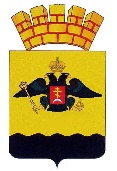 РЕШЕНИЕГОРОДСКОЙ ДУМЫ МУНИЦИПАЛЬНОГО ОБРАЗОВАНИЯГОРОД  НОВОРОССИЙСКот 22 июня 2021 года									 № 130г. НовороссийскОб утверждении Порядка установления льготной арендной платы иеё размера в отношении объектов культурного наследия, находящихсяв собственности муниципального образования город НовороссийскВ соответствии с пунктом 7 статьи 14.1 Федерального закона             от 25 июня 2002 года № 73-ФЗ «Об объектах культурного наследия (памятниках истории и культуры) народов Российской Федерации», руководствуясь Уставом муниципального образования город Новороссийск, городская Дума муниципального образования город Новороссийск                 р е ш и л а:1.	Утвердить Порядок установления льготной арендной платы и её размера в отношении объектов культурного наследия, находящихся в собственности муниципального образования город Новороссийск (прилагается).2.	Администрации муниципального образования город Новороссийск привести нормативные правовые акты муниципального образования город Новороссийск в соответствие с настоящим решением в течение двух месяцев со дня его вступления в силу.3.	Контроль за выполнением настоящего решения возложить на председателя постоянного комитета городской Думы по муниципальной собственности, земельным отношениям, вопросам торговли и потребительского рынка В.А. Козырева и заместителя главы муниципального образования город Новороссийск Д.К. Меланиди.4.	Настоящее решение вступает в силу со дня его официального опубликования.И.о. главы муниципального			        Председатель городской Думыобразования город Новороссийск______________ С.В. Калинина		        ______________ А.В. ШаталовПОРЯДОКустановления льготной арендной платы и её размерав отношении объектов культурного наследия, находящихсяв собственности муниципального образования город Новороссийск1. Общие положенияНастоящий Порядок определяет порядок установления льготной арендной платы и её размера для неиспользуемых объектов культурного наследия, включенных в единый государственный реестр объектов культурного наследия (памятников истории и культуры) народов Российской Федерации, находящихся в неудовлетворительном состоянии и относящихся к собственности муниципального образования город Новороссийск (далее – объекты культурного наследия).Настоящий Порядок разработан в целях создания условий для вовлечения в гражданский оборот объектов культурного наследия, находящихся в неудовлетворительном состоянии, в целях обеспечения сохранения указанных объектов путем установления льготной арендной платы на условиях, предусмотренных настоящим Порядком.2.	Действие настоящего Порядка распространяется на объекты культурного наследия, относящиеся к собственности муниципального образования город Новороссийск, которые соответствуют критериям, установленным постановлением Правительства Российской Федерации           от 29 июня 2015 года № 646 «Об утверждении критериев отнесения                  объектов культурного наследия, включенных в единый государственный реестр объектов культурного наследия (памятников истории и культуры) народов Российской Федерации, к объектам культурного наследия, находящимся в неудовлетворительном состоянии»,  и на основании актов регионального органа охраны  объектов культурного наследия отнесены к объектам культурного наследия, находящимся в неудовлетворительном состоянии. 3.	Решение об установлении льготной арендной платы принимается юридическим лицом, которое является арендодателем по договору аренды объекта культурного наследия (далее – арендодатель).4.	Объекты культурного наследия, находящиеся в неудовлетворительном состоянии, предоставляются в аренду:4.1.	по результатам проведения аукциона на право заключения договора аренды (далее – аукцион);4.2.	без проведения аукциона в случаях, установленных Федеральным законом от 26 июля 2006 года № 135-ФЗ «О защите конкуренции».5.	При проведении аукциона начальный размер арендной платы устанавливается в сумме 1 (один) рубль в год за один объект культурного наследия.В случае предоставления муниципального имущества без проведения аукциона, размер арендной платы устанавливается в сумме 1 (один) рубль в год за один объект культурного наследия.6.	Льготная арендная плата в отношении объектов культурного наследия, находящихся в неудовлетворительном состоянии, относящихся к собственности муниципального образования город Новороссийск, в размере, указанном в пункте 5 настоящего Порядка, устанавливается на следующих условиях:6.1.	срок аренды объектов культурного наследия, находящихся в неудовлетворительном состоянии, относящихся к собственности муниципального образования город Новороссийск, составляет не менее семи лет и не более сорока девяти лет;6.2.	арендатор отказывается требовать возмещения стоимости неотделимых улучшений, произведенных арендатором;6.3.	арендодатель отказывается от исполнения договора в одностороннем порядке в случае нарушения арендатором условий охранного обязательства (в том числе в части нарушения сроков проведения работ по сохранению объекта культурного наследия как в целом по объекту, так и отдельных этапов работ), факт которого подтвержден заключением управления, если соответствующие нарушения не устранены в срок, не превышающий шести месяцев со дня установления факта таких нарушений;6.4.	арендатор обязуется в течение 3 (трёх) месяцев с момента заключения договора аренды обратиться в управление для получения задания на проведение работ по сохранению объекта культурного наследия;6.5.	арендатор обязуется провести работы по сохранению объекта культурного наследия в срок, не превышающий 7 (семи) лет со дня передачи объекта культурного наследия в аренду, включая срок подготовки и согласования проектной документации по сохранению объекта культурного наследия, не превышающий 2 (двух) лет со дня передачи его в аренду.7.	Основаниями для отказа в установлении льготной арендной платы являются:7.1.	наличие у арендатора задолженности по внесению арендной платы в отношении другого объекта культурного наследия, в том числе объекта культурного наследия, не находящегося в неудовлетворительном состоянии, за два и более периода внесения арендной платы, которые предусмотрены договором аренды;7.2.	наличие у арендатора задолженности по обязательным платежам в бюджет Краснодарского края, а также в бюджет муниципального образования город Новороссийск;7.3.	наличие документов, выданных региональным органом охраны объектов культурного наследия, о выявленных нарушениях арендатором охранного обязательства в отношении другого объекта культурного наследия, в том числе не находящегося в неудовлетворительном состоянии.8.	Определенный по результатам проведения аукциона размер арендной платы увеличению в период действия договора аренды не подлежит.9.	Срок действия льготной арендной платы ограничивается сроком действия договора аренды.10.	Не позднее 5 (пяти) рабочих дней со дня заключения договора аренды объекта культурного наследия один экземпляр договора аренды направляется в региональный орган охраны объектов культурного наследия.Начальник управления имущественныхи земельных отношений администрациимуниципального образованиягород Новороссийск							  М.А. ВеливченкоУТВЕРЖДЕНрешением городской Думымуниципального образованиягород Новороссийскот 22 июня 2021 года № 130